ALCALDIA MUNICIPAL DE USULUTÁN Se realizó trabajos en Colonia El Mirador, de conformado, cuneteado y poda en arbusto para despejar el área donde se trabaja en la reparación de calles, que viene a beneficiar a muchas familias que residen en este sector.Fecha de ejecución: 21 de febrero 2020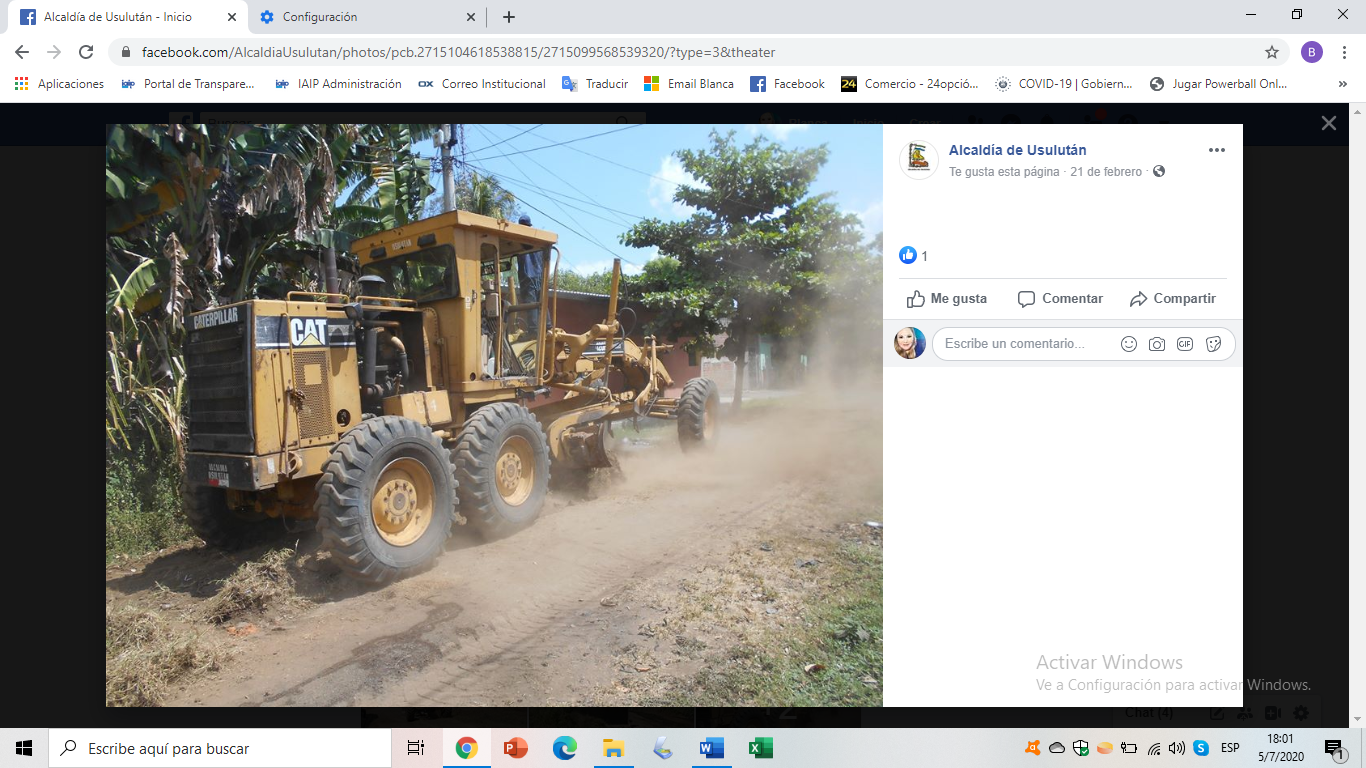 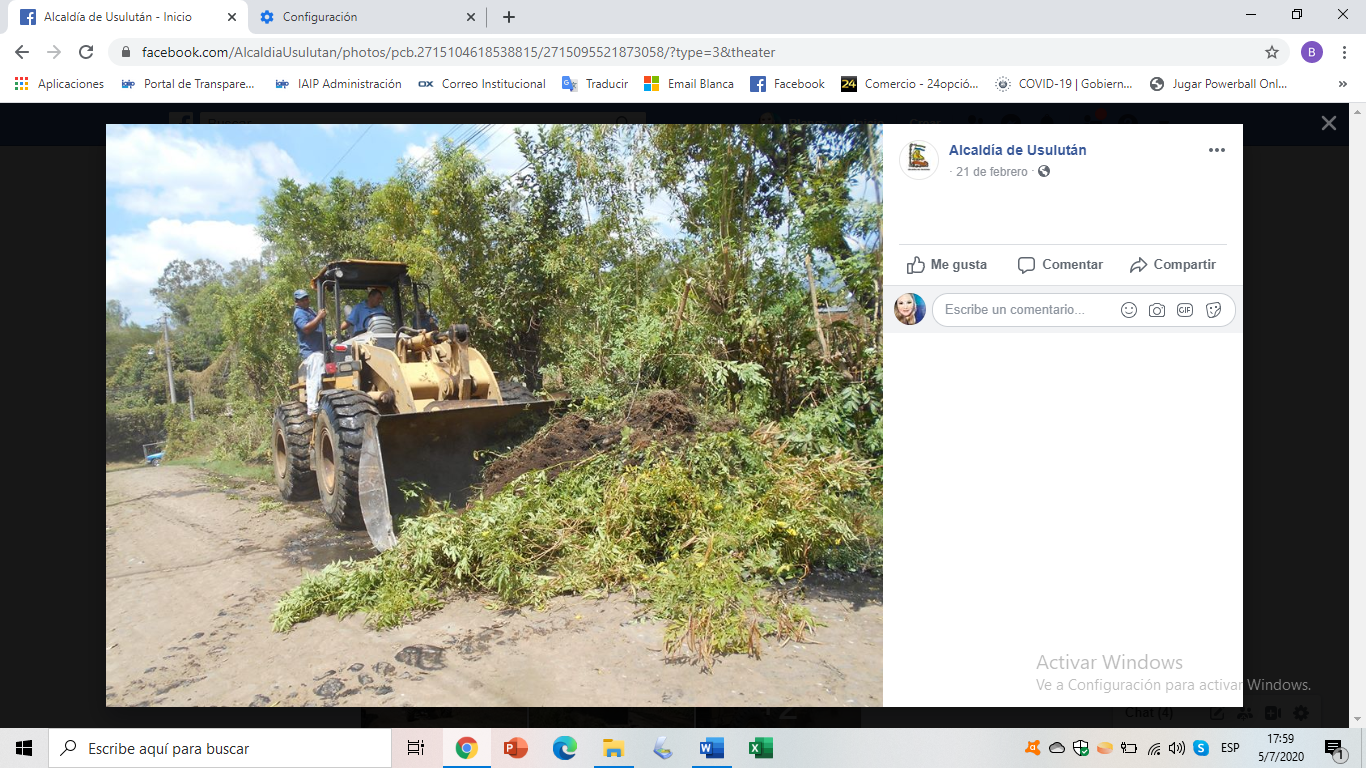 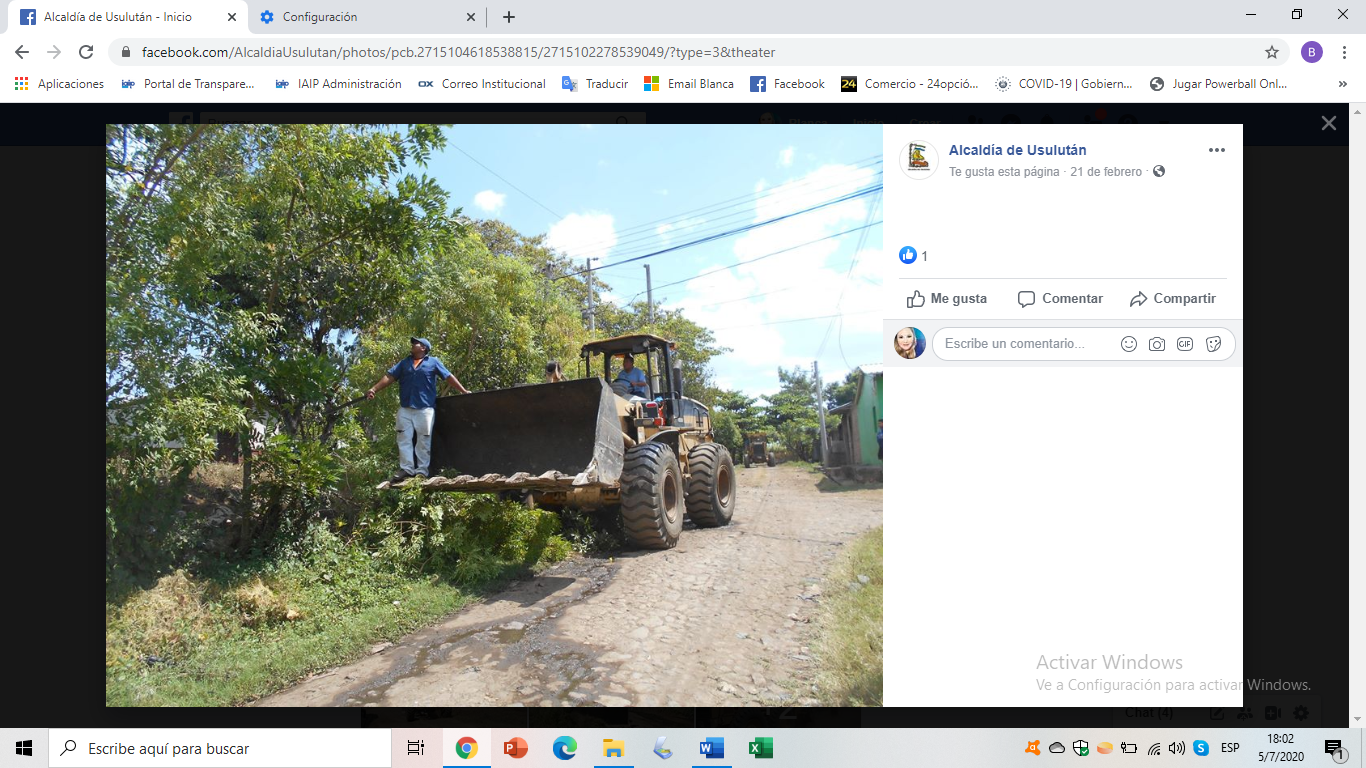 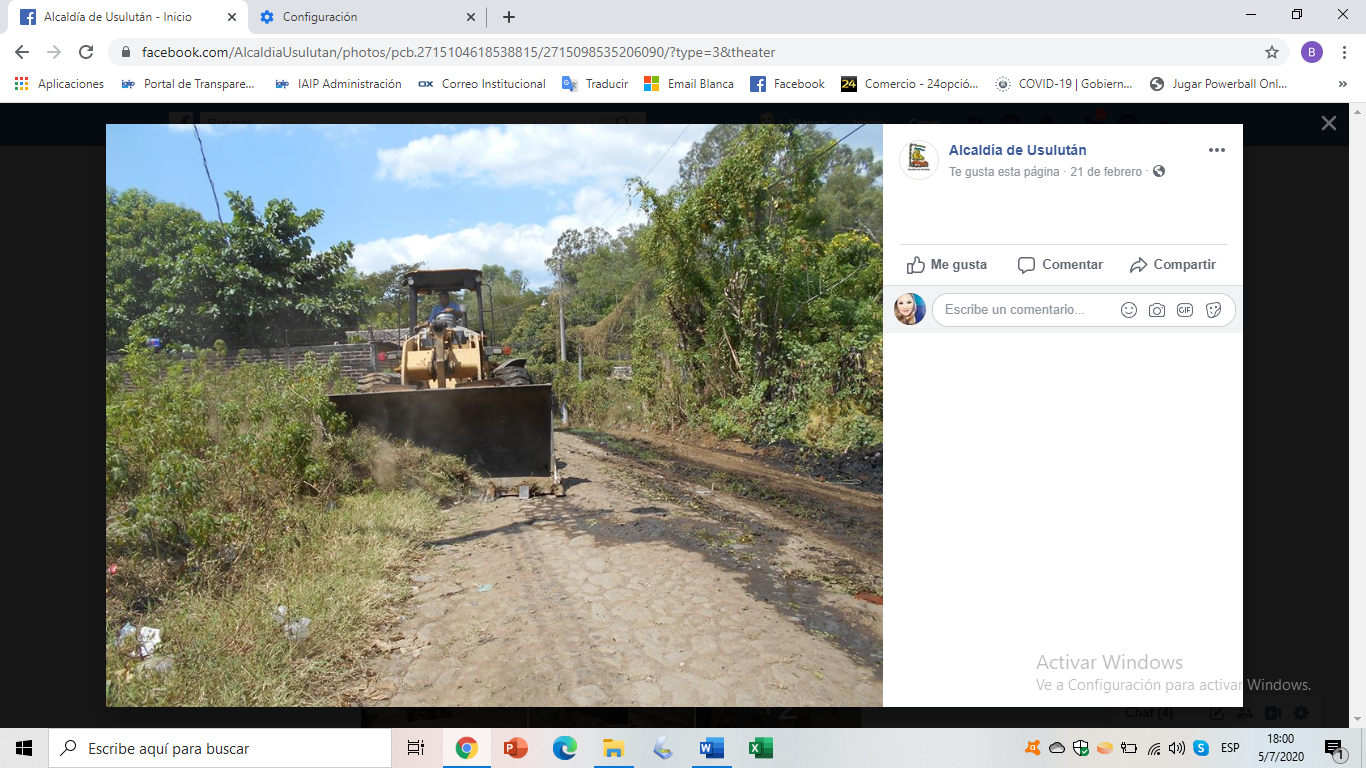 